COURS À DISTANCE – CLASSE DE 5ième (A & B)Les activités proposées permettent la continuité des apprentissages. Les ressources disponibles sur Pronote ou sur hglycee.fr vous permettent de continuer à travailler mais vous n’êtes pas seuls : contactez vos enseignants et vos amis si vous avez des difficultés. 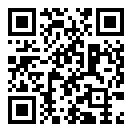 Contacts des enseignantsSemaine du 30 mars 2020GÉOGRAPHIE : Le changement global et ses principaux effets géographiques régionauxHISTOIRE : Le monde au temps de Charles Quint et de Soliman le MagnifiqueDeux documents sont distribués : 1/ le planning que vous consultez en ce moment et 2/ la correction des activités (Kiribati et Bangladesh). JOUR 1 : Corrections et QCM bilanTravail à faire Télécharger et consulter le document vous permettant de corriger les activités programmées pour la semaine du 23 mars (Kiribati et Bangladesh).Répondez aux 6 questions (QCM) publiées sur Pronote. JOUR 2 : Charles Quint, monarque universel ? Travail à faire Consulter les documents du dossier « Charles Quint, un monarque universel ? » (manuel d’histoire-géographie pages 128-129) et répondez sur le cahier aux questions pages 129. JOUR 3 : Soliman le Magnifique, un grand conquérantTravail à faire Consulter les documents du dossier « Soliman le Magnifique, un grand conquérant » (manuel d’histoire-géographie pages 130-131) et répondez sur le cahier aux questions pages 131. POUR ALLER PLUS LOIN« Les portraits de Soliman (Histoire des arts) » Manuel d’histoire-géographie pages 134 – 135NOMS & Prénoms :Emails : WhatsApp : Horaires de permanence : ALI YÉRO Souleymaneali-yero.souleymane@fontaine.ne96 55 86 1709h00 – 12h00BERTHO Erwanbertho.erwan@fontaine.ne80 40 58 9809h00 – 12h00KOSSOU Ronankossou.ronan@fontaine.ne+33 6 83 98 12 89 09h00 – 12h00